Ref. No.  PUR/09/17/ 	                                          Date:    NOTICEThe last date for submission of bids for AMC of Office Automation Software installed in Accounts & Store & Purchase Section through NIQ  No. PUR/64/08/664   dated 04-08-2017 has been extended upto 04-09-2017.Faculty In-charge    (Store & Purchase)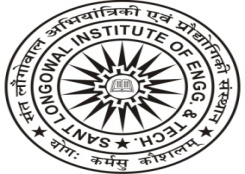 Sant Longowal Institute of Engineering and TechnologyLongowal, Dist. Sangrur, Punjab – 148106(Deemed University under MHRD)